Рекомендации музыкального руководителя для родителей вновь поступающих детей в детский сад « Если бы все родители могли дать своим детям хоть, малость эстетической культуры, это привело бы к грандиозным результатам, - писал выдающийся педагог - музыкант Д.Б.Кабалевский,- самые добрые ростки, посеянные в детских душах, могут заглохнуть, если не получат поддержки в семье, у самых близких и дорогих людей» Во многих семьях любят петь, но не следует забывать, что и дома дети должны слышать красивое правильное пение, а песни должны быть доступны детям по содержанию и музыкальному языку. 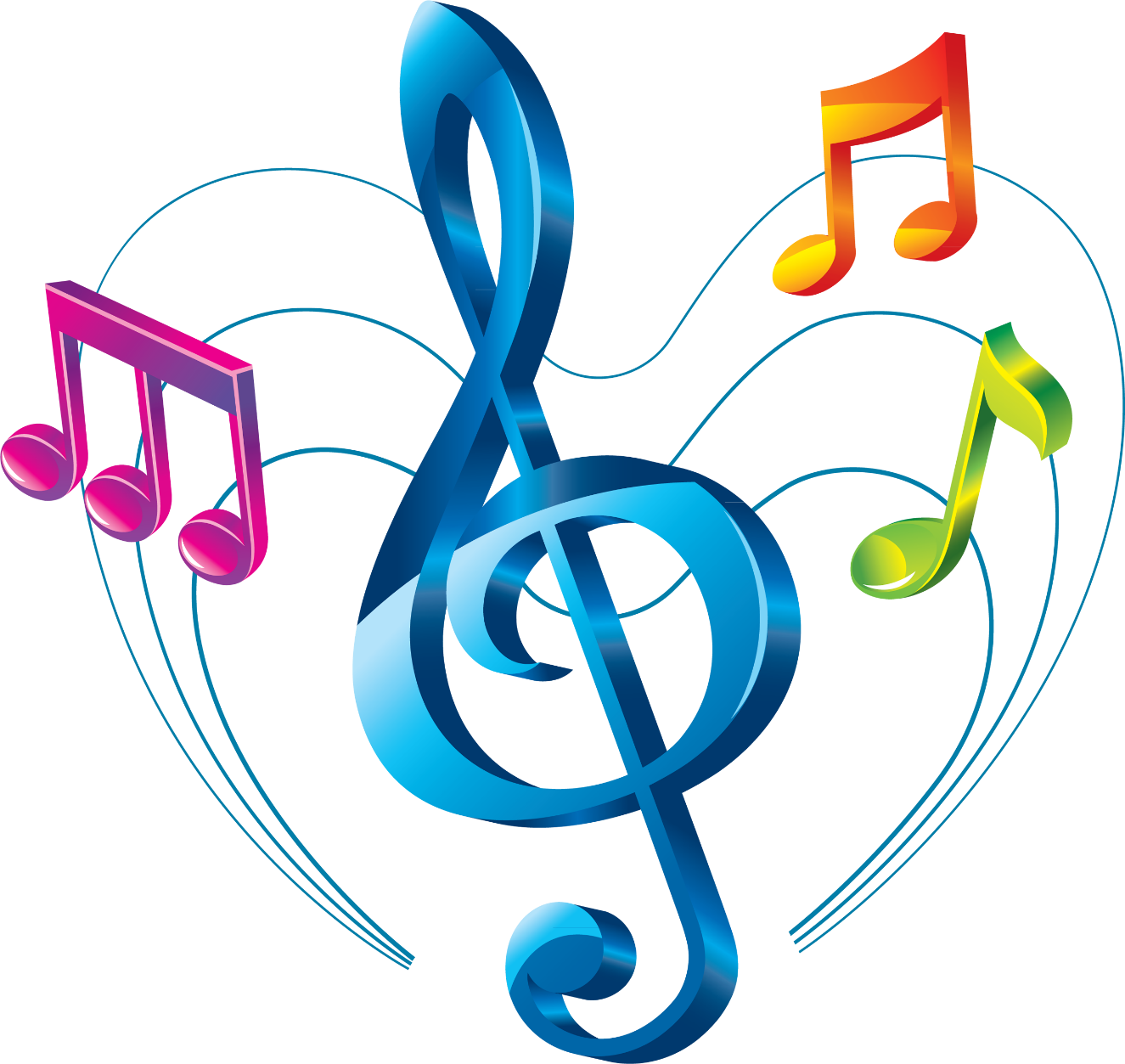 Развивать вкус ребенка призван такой вид деятельности, как слушание музыки. Вокальные произведения для детского восприятия проще, взаимодействие слова и музыки помогает детям осознать содержание. Произведения, исполненные на инструменте, воздействуют на детей эмоциональным настроем. Но и в этом случае музыкальный руководитель на занятиях помогает детям найти образ. Важным дополнением к прослушанному в детском саду материалу может явиться знакомство с музыкой дома. Для этой цели можно использовать прослушивание аудио записей, просмотр видеоматериалов. Важно подбирать музыку близкую детям по содержанию и отвечающую их возрастным особенностям. В этом может помочь музыкальный руководитель. Но родители должны помнить, что психика детей легко возбуждается. Детям нельзя слушать много музыки, особенно новых произведений. Травмирует нервную систему слишком громкое звучание записей. Во время слушания ребенка ничто не должно отвлекать, а родителям лучше всего находиться рядом, проявлять заинтересованность, обращать внимание на его состояние. Если он опечален грустной музыкой, успокоить его. А если обрадован веселой сказкой, постараться разделить его радость. И тогда с самого раннего детства между родителями и детьми возникает незримая нить духовной близости, которая в дальнейшем определяет глубину их отношений. Знакомство с музыкальными произведениями происходит и в процессе музыкально – ритмической деятельности детей. На занятиях их учат согласовывать движения с характером музыки, развивают чувство ритма, двигательные навыки. Многие дети охотно танцуют дома, приводя в восхищение родителей слишком взрослыми движениями. Родителям следует помнить, что вкус ребенка формируется с раннего детства и побуждать детей подражать красивым движениям, при этом следить за их осанкой, по возможности показывать, обращать внимание на движения профессиональных танцоров, артистов балета. Большое значение для воспитания интереса к музыке у детей имеет игра на детских музыкальных инструментах. Родители, имеющие дома фортепиано, баян, гитару или другие инструменты, не могут не обратить внимание с каким интересом, желанием относятся маленькие дети к музицированию. Пример взрослых здесь особенно велик. Но не в каждой семье есть музыканты, инструменты, а выход есть. Ребенку можно купить игрушечный баян, пианино, металлофон и поощрять его интерес, посильно помогать. Все перечисленные виды музыкальной деятельности способствуют развитию такого необходимого качества личности, как музыкальность. На музыкальных занятиях это развитие происходит под наблюдением музыкального руководителя. Дома ребенок получает обилие музыкальных впечатлений по телевидению. Важно, чтобы ребенок не перегружался музыкальными впечатлениями, не переутомлялся. Важно побуждать малышей к самостоятельному музицированию в домашней обстановке. Устраивать домашние праздники для детей, отмечать дни рождения и во время таких семейных торжеств побуждать своим примером детей выражать радостное, веселое настроение в песне, танце, хороводе. При этом нельзя в присутствии детей отрицательно отзываться об их самостоятельных проявлениях творчества. 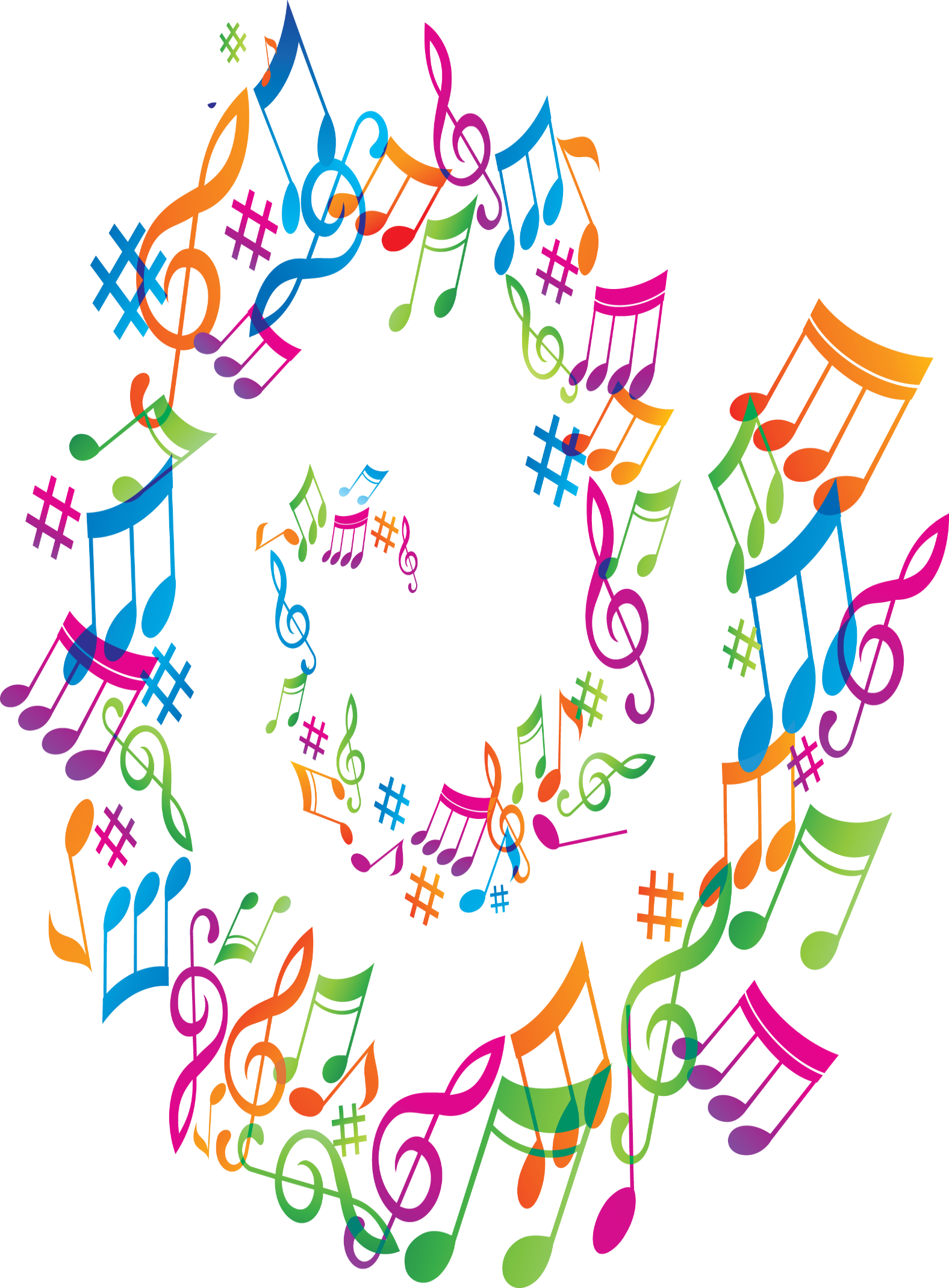 Для детей всегда остается большой радостью совместное с родителями посещение детских концертов, спектаклей, цирка, где музыка, выступая в сочетании с другими видами искусства, надолго оставляет неизгладимое впечатление в душе ребенка, служит олицетворением детской мечты, веры в сказку, добро. Совместные усилия музыкального руководителя и родителей должны быть направлены на воспитание музыкальной культуры дошкольников. Самый доступный вид музыкальной деятельности дома – пение и можно повторятся и повторяться это очень важно. Песни для детей от года до трёх должны быть просты по мелодии, понятны по содержанию, отражать окружающий мир. Это могут быть: песни про любимые игрушки, среди которых добрый Бобик, птичка-певунья, весёлая лошадка, курочка с цыплятами, голосистый петушок. Петь следует неторопливо, с хорошей дикцией. Можно вставить элементы звукоподражания, действия, чтобы вызвать у ребёнка эмоциональный отклик. Конечно, важны колыбельные песни. Когда ребёнок ещё не говорит, не понимает слов, он успокаивается, слушая колыбельную. Колыбельная придаёт ребёнку уверенность, что его не бросят. Пойте детям перед сном, на любой удобный для вас мотив. Пусть дети тоже выучат колыбельные и поют их своим куклам, такие как «Спи моя радость, усни», «Баю – баю – бай». 1. Домашний театр (постановка кукольного спектакля, используя имеющиеся в доме игрушки, для музыкального сопровождения можно брать магнитофонные записи, детские музыкальные инструменты или инструменты-самоделки, имитирующие разные шумовые эффекты). 2. Развлечение с использованием музыки (совместное пение со взрослыми, игры-забавы, музыкальные конкурсы, подвижные игры-драматизации, слушание сказок; такие совместные развлечения могут сыграть большую роль в создании дружеской и творческой атмосферы, что немаловажно для укрепления семейных отношений). 3. Создание домашнего оркестра (барабаны, бубны, колокольчики, металлофоны; инструменты, сделанные из деревянных брусочков, пуговиц, пластмассовых футляров, жестяных банок и т.д.) 4. Семейные праздники (при подготовке необходимо предусмотреть сюрпризные моменты, позаботиться о подборе музыки, это может быть маленький концерт, весёлая игра, танцевальные импровизации под музыку, игра в домашнем оркестре, постановка сказки). Побольше слушайте с детьми хорошую музыку, сделав это занятие семейной традицией. Рекомендации родителямпо сохранению голоса у ребенка.Голосовой аппарат ребенка отличается от голосового аппарата взрослого тем, что он очень хрупкий, нежный, непрерывно растет в соответствии с развитием всего организма ребенка. Детский голос обладает особыми качествами, отличными от качества голоса взрослых. Детские голосовые связки короткие и тонкие по сравнению со связками взрослых. Поэтому детский голос надо особенно беречь и развивать очень осторожно, стараться сохранить его естественное звучание. Чрезмерно громкое пение гибельно отражается на голосовых связках детей. Громкие разговоры, пение, крик не только портят голосовые связки, но и понижают слух Самое главное – это охрана детского голоса и слуха, это создание спокойной обстановки и дома и в саду. Очень важно, чтобы ребенок и в быту говорил спокойно, без крика, говорил и пел естественным голосом. СОВЕТЫ:1.Удерживать детей от громкого пения. 2.Следить за тем, чтобы в повседневной жизни дети не кричали, не визжали, так как это плохо влияет на состояние голоса. 3. Добиваться нормального, естественного тона в разговоре в любых условиях(в помещении, на прогулке и т.д.) 4. Не петь на улице при температуре воздуха ниже, чем -15 градусов. Родители являются соучастниками педагогического процесса в совместной деятельности с воспитателем и музыкантом-педагогом: занимают активную позицию на родительских собраниях, праздничных утренниках, посещают открытые просмотры музыкальных занятий и т.д.Родители должны быть проинформированы о задачах и особенностях музыкального развития детей. Это даст возможность поддерживать интерес к музыке в домашних условиях. К этим условиям относятся:Организация музыкальной зоны для элементарного музицирования; Совместное музицирование с детьми; Посещение театров, концертов с последующим обсуждением; 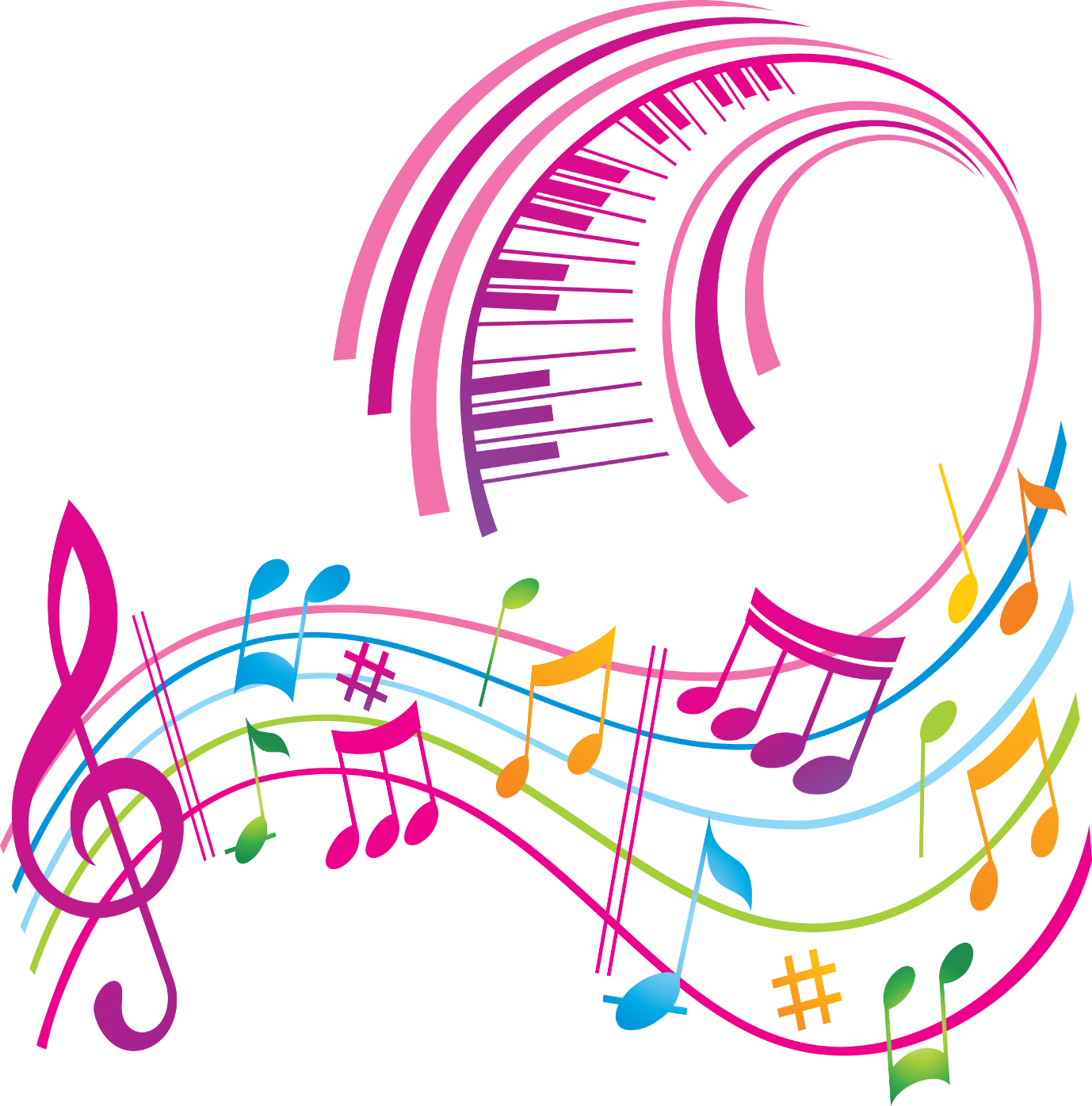 Собирание домашней фонотеки с обязательным прослушиванием.Родители обязаны интересоваться видами и формами музыкальной работы с их детьми, хорошо знать репертуар, изучаемый на музыкальных занятиях. Это позволит им глубже понять музыкальные предпочтения детей, включаться в деятельность по подготовке праздников и развлечений, становясь не только зрителем, но и полноценным их участником.